اللجنة المعنية بالتنمية والملكية الفكريةالدورة الثالثة عشرةجنيف، من 19 إلى 23 مايو 2014ملخص الرئيسانعقدت الدورة الثالثة عشرة للجنة المعنية بالتنمية والملكية الفكرية (اللجنة) في الفترة من 19 إلى 23 مايو 2014. وحضرها 90 دولة عضوا و28 مراقبا.وجدّدت اللجنة انتخاب السفير محمد سياد دواليه، الممثل الدائم لجيبوتي، رئيسا للجنة.واعتمدت اللجنة مشروع جدول الأعمال كما هو مقترح في الوثيقة CDIP/13/1 Prov. 3.وفي إطار البند 4 من جدول الأعمال، اعتمدت اللجنة مشروع تقرير دورتها الثانية عشرة الوارد في الوثيقة .CDIP/12/12 Prov.وفي إطار البند 5 من جدول الأعمال، استمعت اللجنة إلى البيانات العامة للوفود. وأكدت الوفود مجددا دعمها لتنفيذ توصيات جدول أعمال التنمية، وأعربت في نفس الوقت عن التزامها بالمشاركة في حوار بناء بغية التوصل إلى اتفاق بشأن القضايا المهمة المطروحة على هذه الدورة مثل وضع صيغة نهائية لمواصفات المراجعة المستقلة لتنفيذ توصيات جدول أعمال التنمية.وفي إطار البند 6 من جدول الأعمال، نظرت اللجنة في تقرير المدير العام عن تنفيذ جدول أعمال التنمية الوارد في الوثيقة CDIP/13/2. ورحبت اللجنة بما تضمنه التقرير من عرض شامل لتنفيذ جدول أعمال التنمية خلال عام 2013، وأعربت عن تقديرها للتقدم المحرز. ورد نائب المدير العام، السيد أونياما على الملاحظات التي أبدتها الوفود وأكد من جديد على التزام الأمانة بدعم الدول الأعضاء في الويبو في تنفيذ توصيات جدول أعمال التنمية.وفي إطار البند 7 من جدول الأعمال، نظرت اللجنة في التقارير التقييمية التالية وأحاطت علما بها:"1"	التقرير التقييمي عن مشروع الملكية الفكرية وتوسيم المنتجات لتطوير الأعمال في البلدان النامية والبلدان الأقل نموا، الوارد في الوثيقة CDIP/13/3؛"2"	التقرير التقييمي لمشروع تعزيز التعاون حول الملكية الفكرية والتنمية فيما بين بلدان الجنوب من بلدان نامية وبلدان أقل نمواً، الوارد في الوثيقة CDIP/13/4؛"3"	التقرير التقييمي لمشروع الملكية الفكرية والاقتصاد غير الرسمي، الوارد في الوثيقة CDIP/13/5؛"4"	التقرير التقييمي لمشروع الملكية الفكرية وهجرة الأدمغة، الوارد في الوثيقة CDIP/13/6؛"5"	تقرير التقييم الذاتي لمشروع البراءات والملك العام، الوارد في الوثيقة CDIP/13/7.وبعد عرض التقارير التقييمية، جرى تبادل لوجهات النظر. وتقرر أن تتخذ الأمانة الإجراءات المناسبة بشأن التوصيات الواردة في التقارير، مع مراعاة التعليقات التي أدلت بها الدول الأعضاء. ووافقت اللجنة على التوصية بشأن تمديد مدة مشروع تعزيز التعاون حول الملكية الفكرية والتنمية فيما بين بلدان الجنوب من بلدان نامية وبلدان أقل نموا لعام واحد، مما سيسمح باستكمال الأنشطة المعلقة ضمن ميزانية المشروع المتبقية.وفي إطار البند 6 أيضا، ناقشت اللجنة الوثيقة بشأن مواطن المرونة المتعلقة بالبراءات في الإطار القانوني المتعدد الأطراف وتنفيذها التشريعي على الصعيد الوطني والإقليمي - الجزء الثالث (CDIP/13/10). وأعرب عدد من الوفود عن اهتمامها بعمل الأمانة في هذا المجال وتقديرها له. وقدمت بعض الوفود تصحيحات لحقائق في المرفقين. وعلقت الوفود أيضا على الجوانب الموضوعية للوثيقة. وتمّ الإعراب كذلك عن اهتمام بتوسيع هذا العمل ليشمل مجالات أخرى في حقل الملكية الفكرية.وفي إطار البند 7 من جدول الأعمال، نظرت اللجنة في اقتراحات المشروعات التالية:"1"	مشروع عن الملكية الفكرية والسياحة: دعم الأهداف الإنمائية والحفاظ على التراث الثقافي في مصر وغيرها من البلدان النامية، الوارد في الوثيقة CDIP/13/8. وجرى تبادل للآراء أعرب خلاله عدد من الوفود عن تأييد واهتمام واستعداد لكي تكون بلداناً رائدةً في المشروع، في حين أعربت وفود أخرى عن قلقها وطلبت توضيحات حول المشروع. وقرّرت اللجنة مناقشة المشروع المراجع في دورتها المقبلة."2"	مشروع تكوين الكفاءات في استخدام المعلومات التقنية والعلمية الملائمة من الناحية التكنولوجية كحل لتحديات إنمائية محددة – المرحلة الثانية، الوارد في الوثيقة CDIP/13/9. ووافقت اللجنة على اقتراح المشروع.وناقشت اللجنة الوثيقة عن العمل المقبل بشأن مواطن المرونة المتعلقة بالبراءات في الإطار القانوني متعدد الأطراف (الوثيقة CDIP/10/11). ووافقت على إعداد وثيقة، تستند إلى تجميع للحقائق دون أيّ توصيات كانت، حول اثنين من مواطن المرونة المتعلقة بالبراءات لمناقشتهما في دورة مقبلة للجنة، وهما مرونة تطبيق أو عدم تطبيق العقوبات الجنائية في إنفاذ البراءات (المادة 61 من اتفاق تريبس) والتدابير المتعلقة بالأمن التي قد تؤدي إلى تقييد حقوق البراءات (التي تسمى "الاستثناء الأمني") (المادة 73 من اتفاق تريبس).وأحاطت اللجنة علما بمعلومات عن الأنشطة المتعلقة ببرنامج الملكية الفكرية والتحديات العالمية، وخاصة منها المعلومات عن الجوانب المتعلقة بالتنمية، الواردة في الوثيقة CDIP/13/12.وناقشت اللجنة قرار الجمعية العامة للويبو بشأن المسائل المتعلقة بلجنة التنمية والملكية الفكرية (الوثيقة CDIP/12/5). ولم تستطع اللجنة التوصل إلى اتفاق حول هاتين المسألتين. وعليه، فإن اللجنة تلتمس من الجمعية العامة أن تتيح لها إمكانية مواصلة النقاش خلال دورتيها الرابعة عشرة والخامسة عشرة ثم ترفع تقريرا وتتقدم بتوصيات بشأن المسألتين إلى الجمعية العامة في 2015.وناقشت اللجنة مواصفات الاستعراض المستقل لتنفيذ توصيات جدول أعمال التنمية. وعقب عرض موجز ألقته الميسّرة ونائبة رئيس اللجنة سابقا، السيدة إكاتارينا إغوتيا، قرّرت اللجنة عقد اجتماع تشاوري غير رسمي قبل الدورة المقبلة للجنة بغية السماح باتفاق حول القضايا العالقة. وسوف تناقش اللجنة هذه المسألة في دورتها المقبلة.وناقشت اللجنة مسألة المؤتمر الدولي المعني بالملكية الفكرية والتنمية. ولم تتوصل اللجنة إلى اتفاق حول قائمة المتحدثين في المؤتمر. وتقرَّر أن يتواصل النقاش حول هذه المسألة في الدورة المقبلة.وناقشت اللجنة المراجعة الخارجية للمساعدة التقنية التي تقدمها الويبو في مجال التعاون لأغراض التنمية (الوثائق CDIP/8/INF/1 وCDIP/9/14 وCDIP/9/15 وCDIP/9/16 وCDIP/11/4). ولم تستطع اللجنة التوصل إلى اتفاق وقرّرت النظر في المسألة خلال دورتها المقبلة.وأيضا في إطار البند 7 من جدول الأعمال، ناقشت اللجنة الوثائق التالية وأحاطت علما بها:"1"	الدراسة القطرية المتعلقة بالابتكار والملكية الفكرية والاقتصاد غير الرسمي: طب الأعشاب الطبية في غانا، الواردة في الوثيقة CDIP/13/INF/2؛"2"	الدراسة القطرية المتعلقة بالابتكار والملكية الفكرية والاقتصاد غير الرسمي: قطاع تشغيل المعادن غير الرسمي في كينيا، الواردة في الوثيقة CDIP/13/INF/3؛"3"	الدراسة القطرية المتعلقة بالابتكار والملكية الفكرية والاقتصاد غير الرسمي: الشركات غير الرسمية المصنعة لمنتجات العناية الشخصية والمنزلية في جنوب أفريقيا، الواردة في الوثيقة CDIP/13/INF/4؛"4"	الدراسة بشأن التحليل المقارن للنُهج الوطنية المتعلقة بالتخلي عن حق المؤلف، الواردة في الوثيقة CDIP/13/INF/6؛"5"	الدراسة الاستكشافية الخاصة بقطاع تكنولوجيا المعلومات المصري ودور الملكية الفكرية: تقييم اقتصادي وتوصيات، الواردة في الوثيقة CDIP/13/INF/7.ونظرا لضيق الوقت، لم تستطع اللجنة النظر في الوثائق التالية:"1"	الدراسة عن تأثير الملكية الفكرية على صناعة الدواء في أوروغواي، الواردة في الوثيقة CDIP/13/INF/5؛"2"	الدراسة المتعلقة بدور البراءات في استراتيجيات الأعمال: بحث بشأن دوافع الشركات الصينية لحماية اختراعاتها ببراءات وتنفيذها وتصنيعها للبراءات، الواردة في الوثيقة CDIP/13/INF/8؛"3"	الدراسة المتعلقة بالاستراتيجيات التي ينتهجها المقيمون في الصين في مجال حماية الاختراعات ببراءات على الصعيد الدولي، الواردة في الوثيقة CDIP/13/INF/9؛"4"	الاقتراح المعدل بشأن إضافة أنشطة جديدة ممكنة للويبو تتعلق بالانتفاع بحق المؤلف للنهوض بالنفاذ إلى المعلومات والمواد الإبداعية، الوارد في الوثيقة CDIP/13/11.واتفقت اللجنة على مناقشة تلك الوثائق في دورتها المقبلة.وفي إطار البند 8 من جدول الأعمال، اتفقت اللجنة على قائمة بالقضايا/الوثائق لأغراض دورتها المقبلة.وأشارت اللجنة إلى أنّ الأمانة ستتولى إعداد مشروع تقرير الدورة الثالثة عشرة وتبليغه للبعثات الدائمة للدول الأعضاء، وستتيحه أيضاً في شكل إلكتروني للدول الأعضاء والمنظمات الحكومية الدولية والمنظمات غير الحكومية، على موقع الويبو الإلكتروني. وينبغي إرسال التعليقات على مشروع التقرير كتابةً إلى الأمانة، ويفضَّل إرسالها قبل انعقاد الاجتماع المقبل بثمانية أسابيع. وسيُعرض مشروع التقرير بعد ذلك على اللجنة لتعتمده في دورتها الرابعة عشرة.وسيكون هذا الملخص تقريرَ اللجنة إلى الجمعية العامة.[نهاية الوثيقة]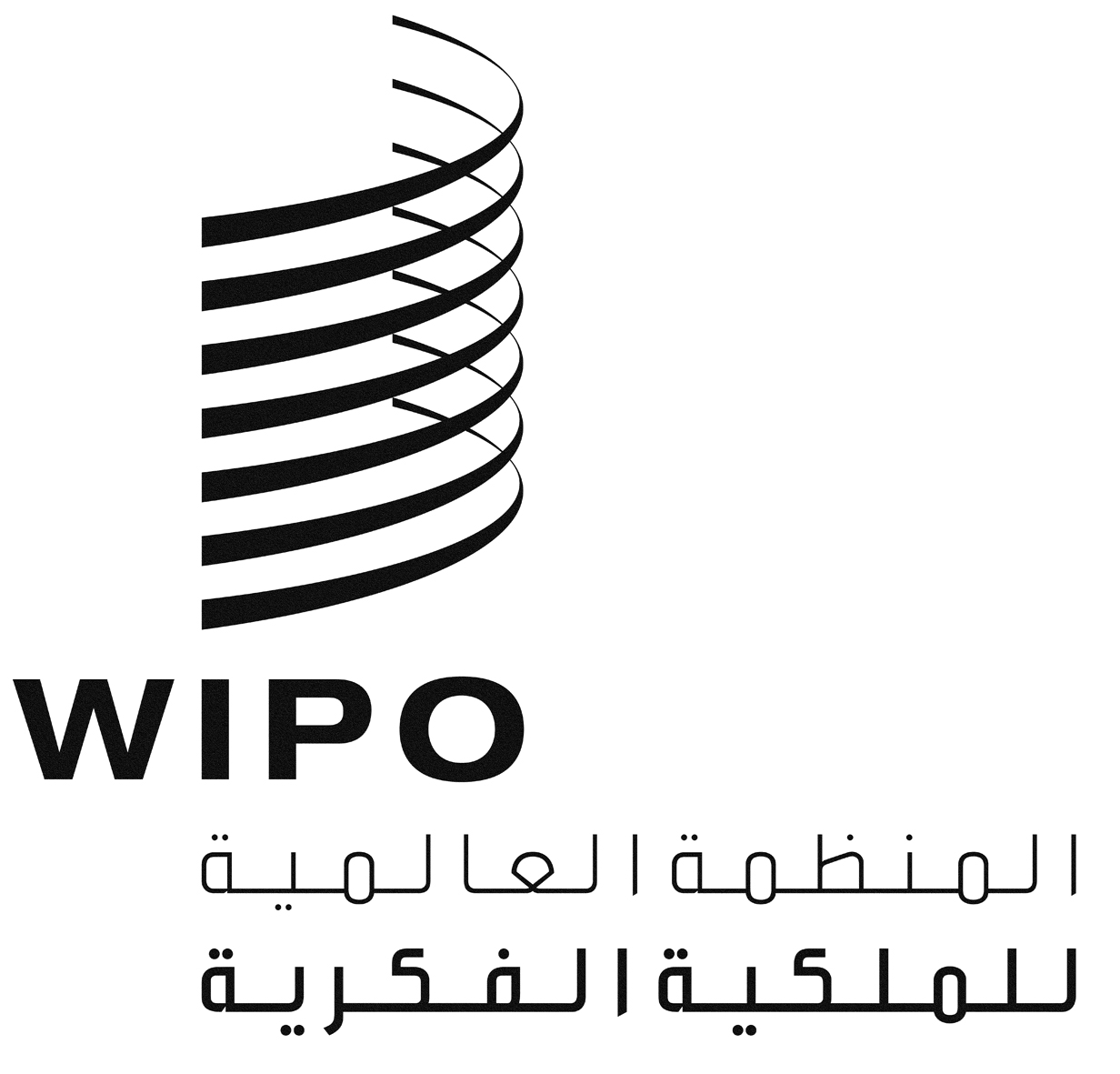 Aالأصل: بالإنكليزيةالأصل: بالإنكليزيةالأصل: بالإنكليزيةالتاريخ: 23 مايو 2014التاريخ: 23 مايو 2014التاريخ: 23 مايو 2014